ĐÁP ÁN HÓA 10Câu 1:Tinh thể NaCl được tạo nên từ các ion Na+ và Cl	0,25đTinh thể NaCl có dạng hình khối lập phương	0,25đCác ion Na+ và Cl phân bố luân phiên trên đỉnh các hình lập phương	0,25đXung quanh mỗi ion đều có 6 ion ngược dấu gần nhất	0,25đCâu 2:Al → Al3+ + 3e	0,25đO + 2e → O2	0,25đAl3+ + O2 → Al2O3	0,25đ4Al + 3O2 → 2Al2O3	0,25đCâu 3:Câu 4:NH3	Δχ = 0,84	0,25đ	 Liên kết cộng hóa trị phân cực	0,25đCaCl2	Δχ = 2,16	0,25đ	 Liên kết ion	0,25đCâu 5:	0,25đ R = 32	0,5đKết luận được R là sulfur (S)	0,25đCâu 6:Lập luận giải được hạt proton của từng nguyên tố: PX = 7; PY = 8 	0,5đ	(Lưu ý: lập luận không thành công nhưng các bước thành phần có ý đúng có thể cho 0,25đ ở mục này)Kết luận X là oxygen; Y là nitrogen	0,25đKết luận công thức hợp chất là N2O hoặc ON2	0,25đmadecaudapanmadecaudapanmadecaudapanmadecaudapan1321D2091D3571C4851C1322D2092A3572A4852B1323B2093B3573D4853A1324B2094C3574B4854A1325C2095B3575B4855B1326C2096D3576C4856C1327D2097C3577D4857D1328A2098A3578D4858D1329A2099D3579A4859B13210B20910A35710B48510A13211A20911C35711A48511C13212C20912B35712C48512DCO2O30.5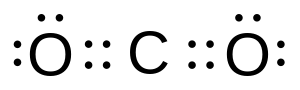 Công thức electron0,5 điểm/ct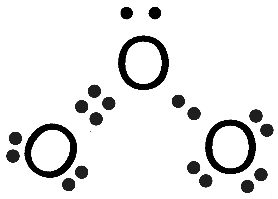 0.5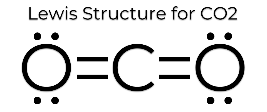 Công thức Lewis0,25 điểm/ct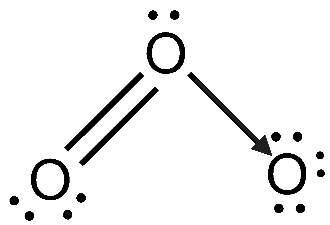 0.5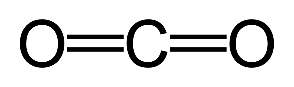 Công thức cấu tạo0,25 điểm/ct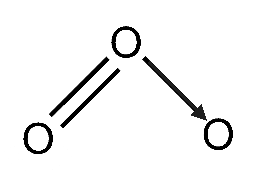 